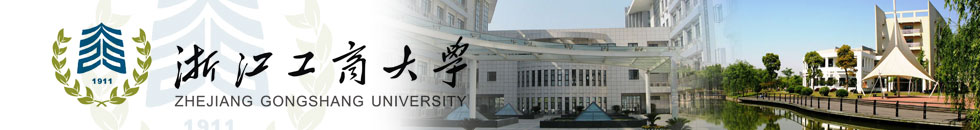 ЧЖЭЦЗЯНСКИЙ ТОРГОВО-ПРОМЫШЛЕННЫЙ УНИВЕРСИТЕТЧжэцзянский торгово-промышленный университет (Zhejiang GongShang University) является государственным университетом, расположенным в городе Ханчжоу, который является столицей провинции Чжэцзян и граничит с Шанхаем на востоке Китая. Всего в ZJGSU обучается 33400 студентов, иностранных студентов обучается 400 человек, преподавательский состав – 1989 человек.Университет произвел первый набор иностранных студентов в конце 1980-х, и с тех пор более чем 1000 иностранных студентов из более чем 40 стран по всему миру изучали долго- и краткосрочные программы "Язык и культура Китая" в ZJGSU.Чжэцзянский торгово-промышленный университет активно сотрудничает более чем с 80 университетами в таких странах как США, Россия, Великобритания, Германия, Франция, Канада, Австралия, Новая Зеландия, Япония и Южная Корея.ZJGSU – один из первых университетов в сфере бизнеса, который насчитывает 9 академических направлений: социальные и естественные науки, менеджмент, экономика, инженерия, литература, право, история, наука, философия. В основном делает упор на бизнес, менеджмент, право. Факультеты:·         Факультет бухгалтерского дела·         Факультет искусства и дизайна·         Факультет управления бизнесом·         Факультет иностранных языков·         Факультет электронной и информационной инженерии·         Юридический факультет·         Факультет туризма и городского администрирования·         Экологический факультетУниверситет предлагает программы бакалавриата, магистратуры, докторантуры.Также есть бакалавриат и магистратура на английском языке.          Цифры и факты:Основан в 1911 годуНагражден "Рангом А" в оценке программ степени бакалавра Министерством Образования Китая в 2007 годуВнутренние студентов: 31,000+Иностранных студентов: 500 +Преподавателей и сотрудников: 2000 Библиотека с коллекцией из более чем 2,5 млн томов книг, 21000 видов журналов и онлайн-услугРазмер Кампуса 96 Га, в том числе 2 библиотеки (более 5,5 Га), учебные и офисные здания (42,8 Га), общежития (41,3 Га), спортивные залы (0,5 Га)Между ДГТУ и Чжэцзянским торгово-промышленным университетом подписано Соглашение о сотрудничестве, вступившее в силу 25.01.2018 г. В рамках визита планируется обсуждение вопросов организации «включенного обучения» и обменных программ с подготовкой Соглашений по видам сотрудничества.